Bewerbungsbogen Schulen bitte per Post (TUSCH Büro, z.H. Nadja Soukup, Braunshardter Weg 11, 64293 Darmstadt) oder Mail ( tusch-darmstadt@gmx.de)  spätestens bis zum 07.06.2017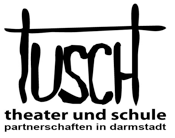 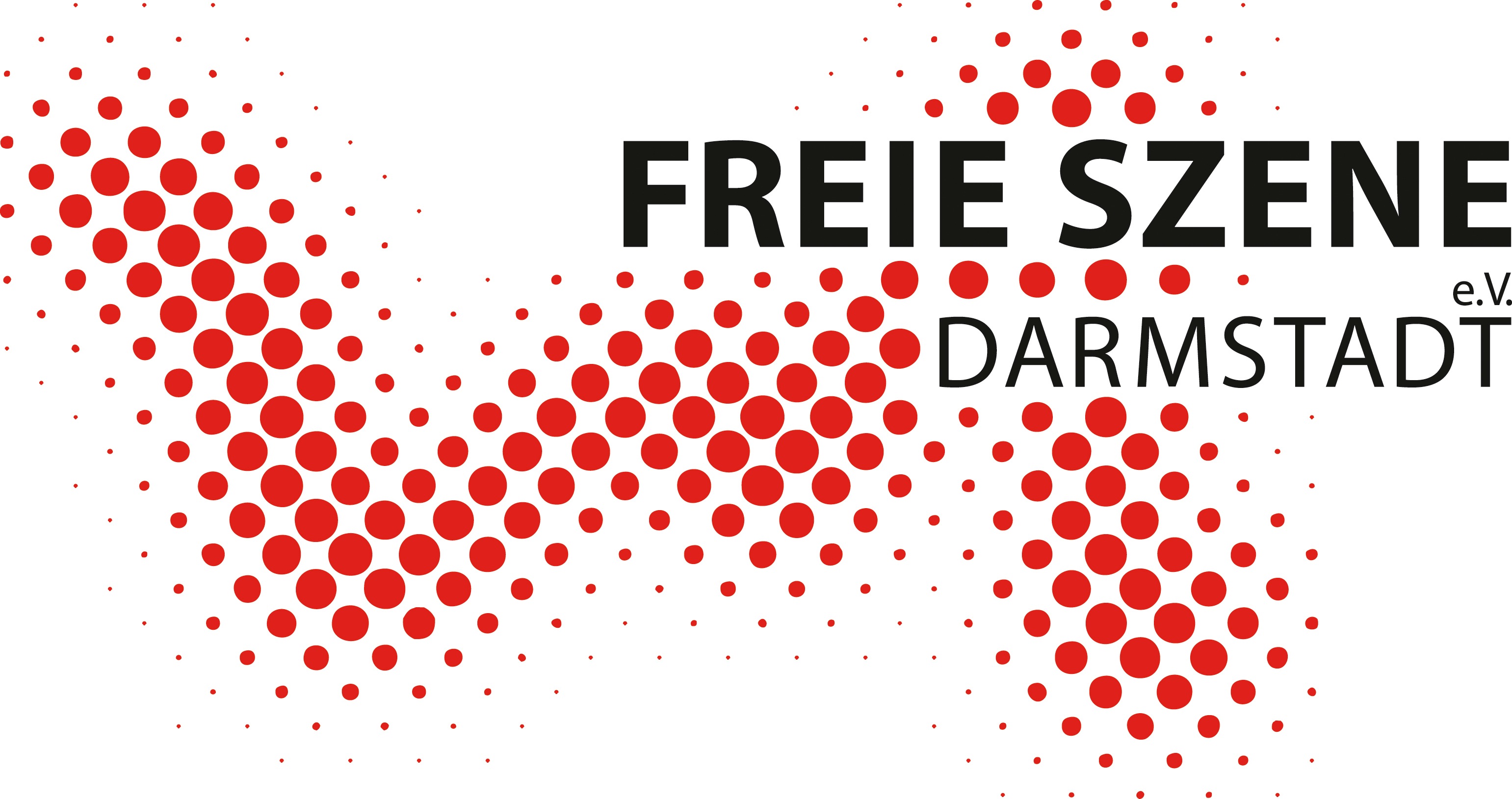 _______________			                  ________________________________Datum und Ort    			                  UnterschriftSchulformAnsprechpartner/In mit Telefonnummer und MailadresseWelche Fächer unterrichten Sie?Schülerinnen: Klasse/ AG/ LK/sonstigesWelche Vorfahrung mit Theater haben Sie? Welche Torerfahrung haben die Schülerinnen mit Theater?Gibt es an Ihrer Schule bereits Berührungspunkte zum Theater (institutionalisierte Theaterbesuche, Projektwochen mit Theaterkünstlern z.B. über SchuleKreativ,  theaterpädagogische Projekte, Darstellendes Spiel als Unterrichtsfach, Theater- u.o. Tanz-Abs ect.Welches Partner- Theater wünschen Sie sich?Warum eignet sich diese Gruppe für TUSCH?Warum wünsche ich mir die TUSCH Partnerschaft?Sonstiges 